Procesbegeleidingwerkgroep Heeswijk-Dinther-Loosbroek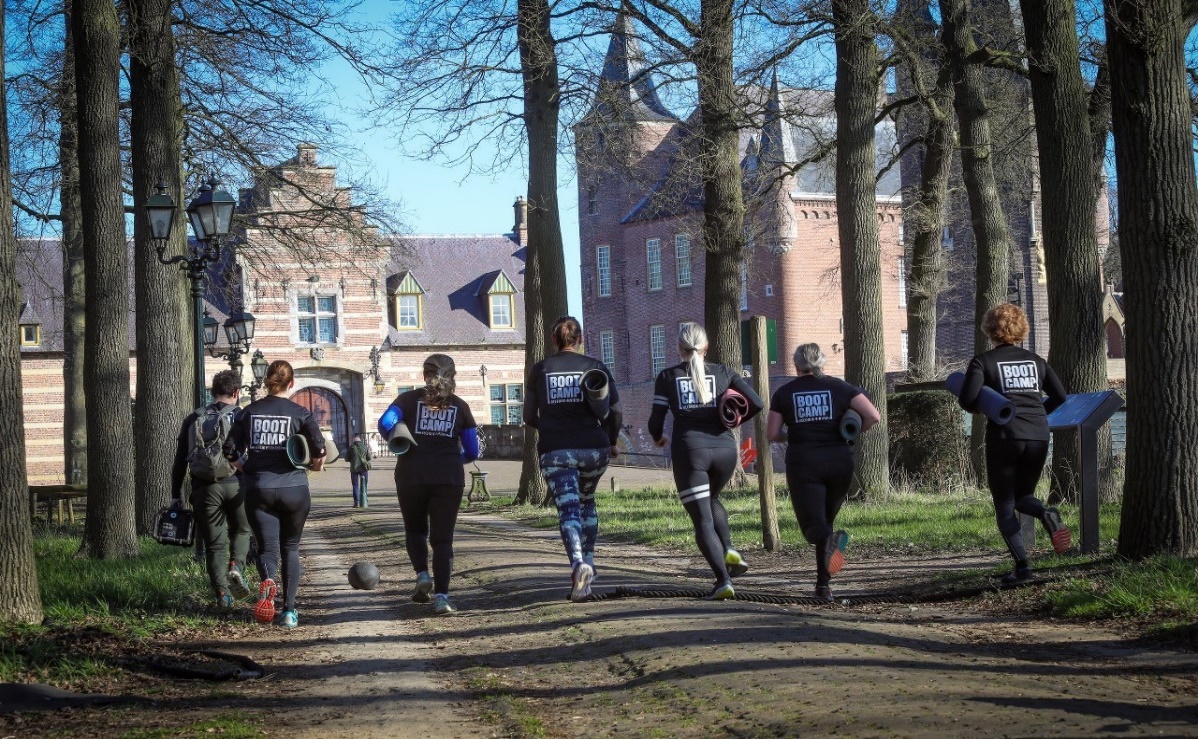 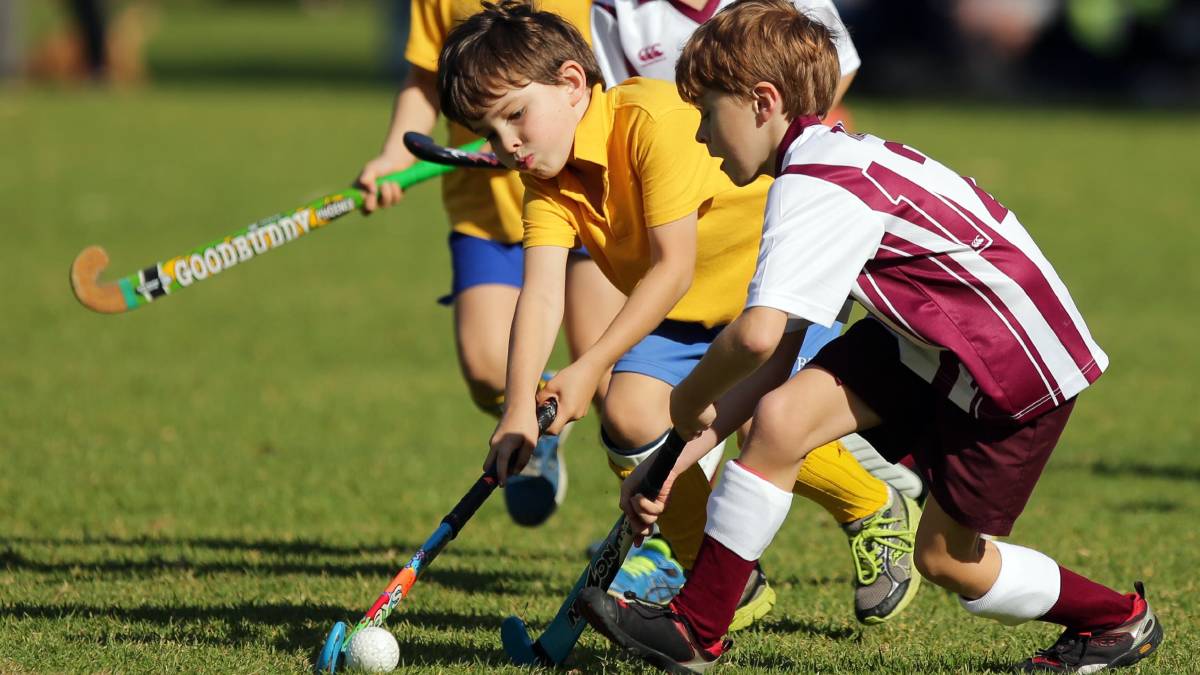 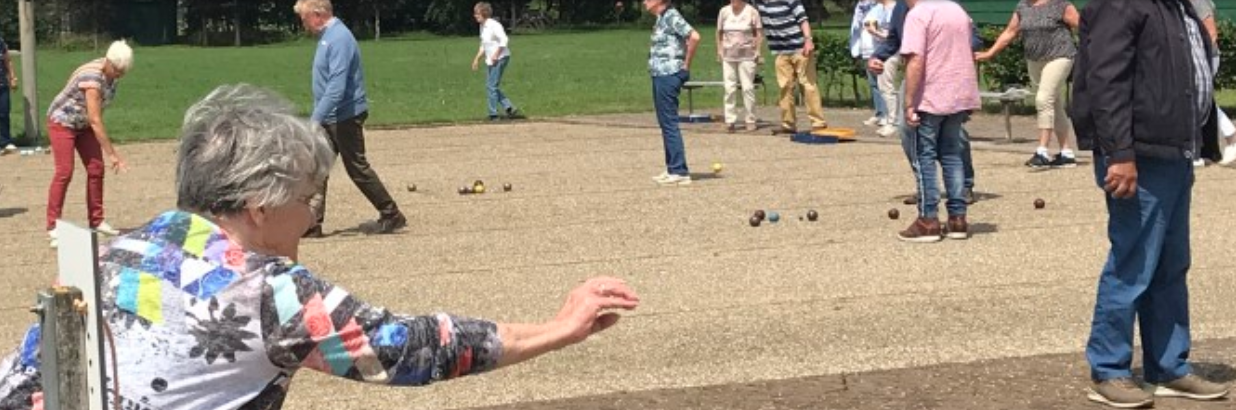 08-02-2023InhoudsopgaveAanwezigheidslijstProcesbegeleiderCombinatiefunctionarisSportclub LoosbroekBadmintonclub ArgusJong Nederland HDLKIKSH YogaChristel CoachingGymnastiek- en turnvereniging Sine CuraMixed Hockeyclub HDLNatuur(lijk) WandelenMTC BernhezeKinderopvangorganisatie HumankindBasisschool de Mozaïek / Basisschool St. AlbertusKBO HeeswijkKinderopvangorganisatie KindertuinVV HeeswijkRKSV AvesteynIPG BernhezeKBO LoosbroekKBO LoosbroekZwemschool ’t GeburchtGemeente BernhezeGymnasium BernrodeKerncommissie LoosbroekKorfbalvereniging AltiorBasisschool ’t PaletBewegingsdeskundigeKBO DintherActief BurgerschapOns WelzijnZorgcentrum LaverhofAfgemeldBasisschool ’t PaletGGD Hart voor BrabantFortiuzDoel van de avondZoveel mogelijk inwoners van Bernheze laten sporten en bewegen, aandacht voor een gezonde leefstijl en waar vitale verenigingen en lokale organisaties een belangrijke bijdrage leveren. Dat is de insteek en ambitie van het lokaal Sportakkoord in Bernheze.In Heeswijk-Dinther-Loosbroek pakken we door. Door samen met Sport- en beweegaanbieders, onderwijs, kinderopvang, zorg & welzijn, maatschappelijke organisaties en de overheid krachten te bundelen benutten we kansen op gebied van sport en bewegen. Door onze ambities te formuleren willen een sport- en beweegakkoord voor HDL realiseren. Wat houdt dat precies in?Op woensdag 8 februari zijn we onder begeleiding van een procesbegeleider aan de slag gegaan om deze ambitie te formuleren op twee thema’s:Thema 1 Ouderen in bewegenThema 2 Beweegnorm bij de jeugdBinnen deze thema’s hebben we geprobeerd de onderstaande vier vragen te beantwoorden, Waar willen we naar toe in Heeswijk-Dinther-Loosbroek?Wat willen we bereiken in Heeswijk-Dinther-Loosbroek?Wat is er voor nodig om de doelstellingen te kunnen behalen?                    Wat is daarbij jouw inbreng cq wat kun jij betekenen?Door het beantwoorden van deze vragen hopen we dat we concrete afspraken met elkaar kunnen maken en waar we direct mee aan de slag kunnen. Dit hebben we tijdens de avond gerealiseerd door in 4 subgroepen uiteen te gaan. Twee groepen hebben nagedacht over het thema ‘ouderen in bewegen’ en twee groepen over ‘beweegnorm bij jeugd’. Thema 1 Ouderen in bewegenTafel 1Tafel 2Thema 2 Beweegnorm bij de jeugdTafel 1Tafel 2Ambities en doelstellingenIn onderstaande schema zijn per thema de verschillende ambities / doelstellingen geformuleerd. Daarbij is direct vermeld welke organisaties hiermee aan de slag gaan en welke organisatie hiervan de kartrekker is. Deze kartrekker heeft de taak om het initiatief te nemen om te komen tot een eerste overleg om stappen te maken op de betreffende ambities / doelstelling. In verband met AVG zijn de kartrekkers weggelaten. Wil je weten wie dit zijn, stuur dan een mail naar info@actiefbernheze.nl Thema 1 Ouderen in bewegenThema 2 Beweegnorm bij de jeugdDoelstelling / ambitieKartrekkerVerantwoordelijke organisatiesOrganiseren van ‘Stappen en happen route dag’ in september 2023KBO, de Wis, de Kreuge, d’n Hoek, LOB, sportaanbieders, welzijnswerk, kerncommissie Loosbroek, zorgcentrum Laverhof, IPG Bernheze, MTC Bernheze, Sportclub Loosbroek, ondernemers.Vergroten van samenwerking tussen sportaanbieders en KBO m.b.t. het aanbieden van bewegen voor ouderen. BC Argus, Natuur(lijk) Wandelen, KBO Heeswijk, KBO Dinther, KBO LoosbroekSamenbrengen van sport- en beweegaanbod op beweegplatform Actief BernhezeIedereenStructureel organiseren van fietstochten van verschillend niveau voor senioren tot 75 jaarKBO Loosbroek, KBO Heeswijk, KBO DintherUitbrengen van een maandblad / nieuwsbrief door KBO waarin het o.a. het sportaanbod in HDL voor senioren onder de aandacht wordt gebracht.KBO Loosbroek, KBO Heeswijk, KBO DintherDoelstelling / ambitieKartrekkerVerantwoordelijke organisatiesHet realiseren van een actief naschools beweegaanbod door onderwijs, buitenschoolse opvang en combinatiefunctionarissen / vakleerkrachten van Stichting Gympoint. Dit aanbod wordt middels een beweegkalender uitgedragen naar de jeugd. Stichting Gympoint, basisschool ’t Palet, basisschool de Mozaïek, openbare basisschool de Bolderik, basisschool St. Albertus, gymnasium Bernrode, Humankind, KindertuinVerzorgen van workshops in het onderwijs en op de BSO tijdens sportdagen (zoals Koningsspelen)Sport/spel door sportaanbiedersGezonde leefstijl door GGD / De DiëtistSociale omgang / weerbaarheid door Christel Coachingi.s.m. onderwijs, buitenschoolse opvang en sport & beweegaanbieders, Samenbrengen van sport- en beweegaanbod op beweegplatform Actief BernhezeIedereenOrganiseren van HDL Sport en Spel carrousel Christel vd Heijden, Jolanda Verwer, Thomas van Nistelrooij, Rob Dortmans, Sanne van Grunsven, Hans BartenOrganiseren van sportactiviteiten tijdens Wandelvierdaagsei.s.m. Sport & beweegaanbiedersRealiseren van ouder-kind en opa/oma-kleinkind activiteiten bij sportaanbieders I.s.m. sport & beweegaanbiedersOrganiseren van activiteiten tijdens Nationale Straatspeeldag op 14 juni 2023Ons Welzijn, Thomas van Nistelrooij, buurtverenigingenOrganiseren van activiteiten tijdens Nationale buitenlesdag op 4 april 2023Thomas van Nistelrooij, basisschool ’t Palet, basisschool de Mozaïek, openbare basisschool de Bolderik, basisschool St. Albertus, gymnasium Bernrode, Humankind, KindertuinBenutten van buitenruimten in HDLIedereen